                                   Бензиновый генератор резервного электроснабжения с воздушным охлаждением.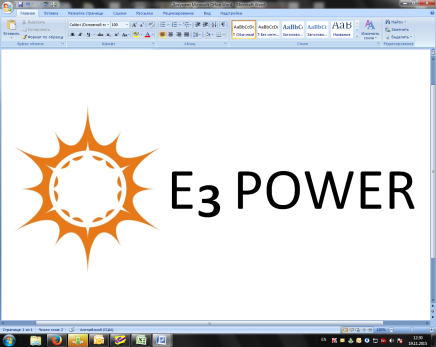 Модель E3 POWER GG10000-Х3 (10,0 кВт)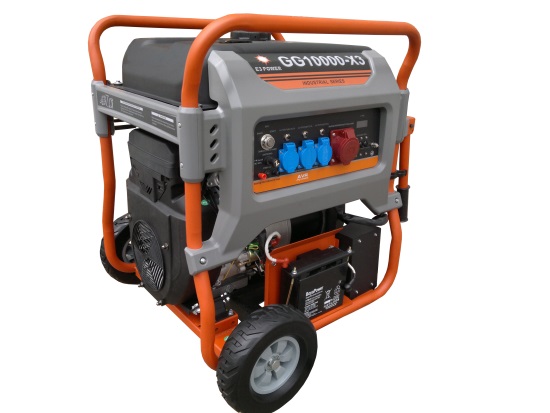 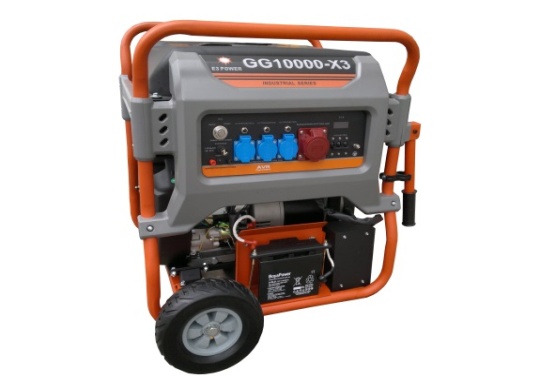 увеличенный топливный бак 35л !;трехпозиционный счетчик моточасов (показывает: частоту, напряжение, наработку в часах);аккумулятор 21 а/ч в комплекте (гелевый);транспортировочный комплект (колёса, ручки);топливо не ниже АИ-92;синхронный щеточный генератор;электрический старт;возможность оборудования комплектом автозапуска;глушитель с повышенной производительностью;температурный режим эксплуатации от -20 до +40 градусов;датчик уровня масла с автоматической остановкой двигателя; недорогая электростанция для использования в загородных домах, стройплощадках и других объектах в качестве резервного источника питания.ГенераторE3 POWER GG10000-Х3Номинальная выходная мощность9,9кВтМаксимальная выходная мощность10,0кВтКоэффициент мощности (cosф)0,8Частота тока50 ГцНоминальное выходное напряжение380/220 ВФаза3Выход постоянного тока12В(8,3А)Автоматический регулятор напряженияестьЗащита от перегрузкиестьВес 135 кгГабаритные размеры, ДхШхВмм785х625х795ДвигательМодель2V78FD/PОбъем двигателя680 см3Количество цилиндров2Мощность двигателя20л.с./15 квтЧастота вращения3000 об./мин.Объем масляной системы1.8 л.Потребление топливапри 50% нагрузкеПотребление топлива при 100% нагрузкеОбъем топливного бака3,8л5л35 лУровень шума≤75 дБ